TON JOURNAL DE CIVISMESommative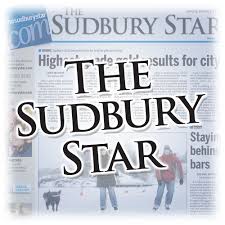 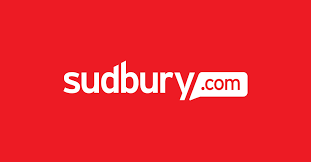 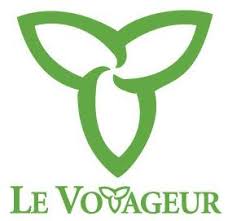 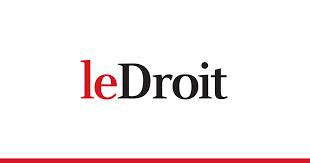 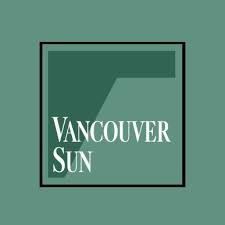 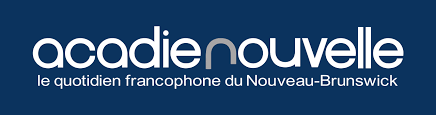 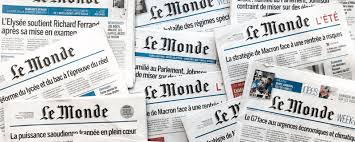 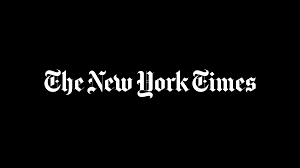 CHV20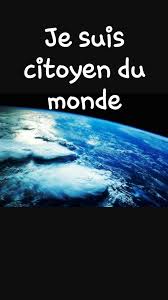 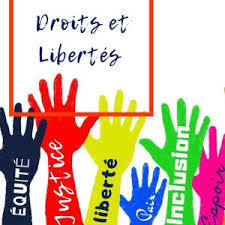 Mme LagrandeurTON JOURNAL DE CIVISMETâche :Les élèves démontreront une compréhension d’une variété d’événements actuels, analyseront les sources médiatiques et développeront des opinions sur des questions pertinentes. Ils assembleront également leurs informations d’une manière créative, attrayante et facile à comprendre.Critères :Vous devez recueillir TROIS (3) articles imprimés (chacun décrivant un problème différent) sur : être un citoyen positif ou négatif, sur les droits et responsabilités variés.Un (1) doit être lié à des questions locales (Sudbury, Ville du Grand Sudbury).Un (1) doit porter sur des questions provinciales ou nationales (Ontario ou Canada).Un (1) doit porter sur des questions internationales (Monde).Chaque article doit avoir une date, le nom du journal, ou la source (site), et le nom de l’auteur.Chaque article doit inclure un résumé du problème, dans vos propres mots. Une copie de votre résumé tapé (100-150 mots) est attachée à l’article original.Sélectionnez un (1) article des (3) article qui vous intéresse le plus. Tapez un rapport d’au moins 200 mots décrivant votre opinion sur le sujet de l’article. Votre document doit inclure les informations suivantes :L’article a-t-il montré les deux côtés du problème ? Si oui, explique.  Si non, explique.Quelles informations pensez-vous manquait de l’article ? Soyez spécifique.Comment le choix des mots de l’auteur a-t-il tenté d’influencer votre opinion ?Qu’est-ce que vous avez aimé le plus de l’article ? Pourquoi ?Assemblez tous les 3 articles, les 3 résumés et le rapport d’opinion (utiliser un duo-tang ou un dossier ou un plastique). Si vous avez des questions sur cette tâche, assurez-vous de demander à votre enseignante.DATE D’ÉCHÉANCE : _________ OCTOBRE 2020Exemple :Page titreJOURNAL DE CIVISMECHV20présenté àMme Lagrandeurpar Paul LalondeÉcole secondaire du Sacré-Cœurjeudi 5 mai 2020RÉSUMÉ #1Article :  □ local		□ provincial		□ internationalTitre de l’article : ___________________________Date : ____________________________________L’auteur : _________________________________Nom du journal : ___________________________Site/source : _______________________________Résumé #1 (100-150 mots - tapé)_____________________________________________________________________________________________________________________________________________________________________________________________________________________________________________________________________________________________________________________________________________________________________________________________________________________________________________________________________________________________________________________________________________Insère une copie de l’article #1RÉSUMÉ #2Article :  □ local		□ provincial		□ internationalTitre de l’article : ___________________________Date : ____________________________________L’auteur : _________________________________Nom du journal : ___________________________Site/source : _______________________________Résumé #2 (100-150 mots - tapé)_____________________________________________________________________________________________________________________________________________________________________________________________________________________________________________________________________________________________________________________________________________________________________________________________________________________________________________________________________________________________________________________________________________Insère une copie de l’article #2RÉSUMÉ #3Article :  □ local		□ provincial		□ internationalTitre de l’article : ___________________________Date : ____________________________________L’auteur : _________________________________Nom du journal : ___________________________Site/source : _______________________________Résumé #3 (100-150 mots - tapé)_____________________________________________________________________________________________________________________________________________________________________________________________________________________________________________________________________________________________________________________________________________________________________________________________________________________________________________________________________________________________________________________________________________Insère une copie de l’article #3RAPPORT DE MON ARTICLE PRÉFÉRÉArticle :  □ #1	□ #2		□ #3Rapport (200 mots - tapé) ____________________________________________________________________________________________________________________________________________________________________________________________________________________________________________________________________________________________________________________________________________________________________________________________________________________________________________________________________________________________________________________________________________________________________________________________________________________________________________________________________________________________________________________________________________________________________________________________________________________________________________________________________________________________________________________________________